ELEVANDO A ALTA RELOJOARIA A NOVOS EXTREMOS COM ODEFY EXTREME DOUBLE TOURBILLONAfirmando uma vez mais a sua posição enquanto “Master of Chronographs”, a ZENITH apresenta o seu movimento de cronógrafo mais avançado e complicado até à data – equipado com dois mecanismos de turbilhão independentes – para a linha DEFY Extreme. Pela primeira vez, este excecional movimento de cronógrafo de alta frequência com precisão de 1/100 de segundo irá juntar-se à principal coleção DEFY Extreme em duas referências produzidas em série.O DEFY Extreme Double Tourbillon representa o pináculo da inovação da alta relojoaria como visionado pela Zenith. Não se trata de uma complexidade deliberada, mas sim de um verdadeiro avanço para os cronógrafos e alta precisão que se baseia em mais de 50 anos de inovação e na melhoria do cronógrafo automático de alta frequência que começou com o El Primero. Construído como nenhum outro movimento de cronógrafo, está equipado com dois turbilhões independentes completando as rotações em 60 segundos para o turbilhão de cronometragem e 5 segundos para o turbilhão do cronógrafo, tornando-se num dos turbilhões mais rápidos alguma vez concebidos, assim como o único cronógrafo com precisão de 1/100 de segundo, batendo a uma fenomenal frequência de 360 000 VpH.Concebida com a resistência e a robustez em mente, e perfeita para alojar um movimento tão minucioso e complexo, a caixa angular e robusta do DEFY Extreme Double Tourbillon mede 45 mm de largura e está disponível em duas versões. A primeira é concebida em titânio com uma mistura de superfícies acetinadas-escovadas, polidas e mate, incluindo a bracelete, enquanto a segunda é concebida em fibra de carbono com uma luneta de doze lados em ouro rosa jateado mate e protetores dos botões numa bracelete em borracha preta texturizada. O seu mostrador aberto, com contadores de cronógrafos aplicados e elementos transparentes em safira colorida, permite uma visão desobstruída do movimento pioneiro e dos seus dois mecanismos de turbilhão com gaiolas em forma de estrela.Não é apenas o desempenho excecional do movimento nem a arquitetura extremamente moderna que o tornam impressionante. Algo emblemático nas mais recentes criações relojoeiras de alta joalharia da ZENITH, a decoração do movimento ganha um visual moderno e altamente contrastante que realça a sua natureza futurística. Primeiro, as pontes acetinadas-escovadas e abertas são revestidas por uma camada de PVD preto. De seguida, as extremidades das pontes são realçadas por uma cor rosa dourado, revelando as formas geométricas das pontes, deixando para trás as técnicas tradicionais de decoração relojoeira.O DEFY Extreme Double Tourbillon estará disponível nas boutiques físicas e online da ZENITH assim como em distribuidores autorizados de todo o mundo.ZENITH: O CÉU É O LIMITE.A ZENITH existe para inspirar todas as pessoas a seguirem os seus sonhos e a tornarem-nos realidade, contra todas as probabilidades. Desde a sua fundação em 1865, a ZENITH tornou-se a primeira manufatura relojoeira suíça com integração vertical e os seus relógios têm acompanhado figuras extraordinárias que sonharam mais alto e se esforçaram por alcançar o impossível, desde o voo histórico de Louis Blériot sobre o Canal da Mancha até ao salto em queda livre estratosférico e recordista de Felix Baumgartner. A Zenith está também a destacar mulheres visionárias e pioneiras - celebrando os feitos alcançados e criando a plataforma DREAMHERS, na qual as mulheres podem partilhar as suas experiências e inspirar outras mulheres a concretizar os seus sonhos.Tendo na inovação a sua estrela-guia, a ZENITH usa movimentos exclusivos desenvolvidos e manufaturados internamente em todos os seus relógios. Desde a criação do El Primero em 1969, o primeiro calibre de cronógrafo automático do mundo, a ZENITH desenvolveu a mestria na precisão de alta frequência e oferece medições em frações de segundo, com uma precisão de 1/10 de segundo na coleção Chronomaster e de 1/100 de segundo na coleção DEFY. Porque a inovação é sinónimo de responsabilidade, a iniciativa ZENITH HORIZ-ON atesta o compromisso da marca para com a inclusão, diversidade, sustentabilidade e bem-estar dos colaboradores. A Zenith tem vindo a moldar o futuro da relojoaria suíça desde 1865, acompanhando aqueles que ousam desafiar-se a si próprios e alcançar novos patamares. Agora, é a sua vez de atingir o céu.DEFY EXTREME DOUBLE TOURBILLONReferência: 12.9100.9020/78.I200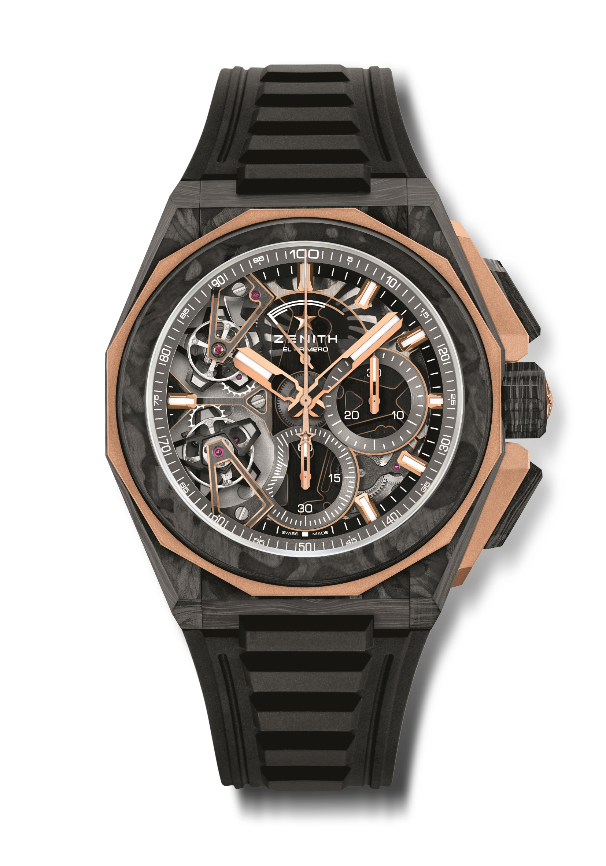 Pontos principais: Double Tourbillon com precisão de 1/100 de segundo. Movimento de cronógrafo. 1 escape de Turbilhão para o Relógio (36 000 VpH – 5 Hz); 1 escape de Turbilhão para o Cronógrafo (360 000 VpH – 50 Hz). Assinatura dinâmica exclusiva de uma rotação por segundo para o ponteiro de cronógrafo. Cronómetro Certificado. 2 braceletes incluídas: 2 em Velcro (efeito carbono e efeito “cordura”)Movimento: El Primero 9020Reserva de marcha: mínimo de 50 horas para o relógio / 50 minutos para o cronógrafoFunções: Horas e minutos no centro. Double Tourbillon. 1 escape para o relógio (36 000 VpH / 5 Hz - a gaiola completa uma rotação em 60 segundos). 1 escape para o Cronógrafo (360 000 VpH / 50 Hz - a gaiola completa uma rotação em 5 segundos). Cronógrafo com precisão de 1/100 de segundo:  - Ponteiro de cronógrafo central que dá uma volta a cada segundo– Contador de 30 minutos às 3 horas- Contador de 60 segundos às 6 horas- Indicação de reserva de marcha do cronógrafo às 12 horasAcabamentos: Massa oscilante especial com acabamentos acetinadosPreço: 79000Material: Carbono preto e ouro rosa de 18 quilatesEstanqueidade: 20 ATM Mostrador: Trabalhado com aberturasCaixa: 45 mmÍndices das horas: Revestidos a ouro, facetados e revestidos com Super-LumiNova SLN C1 [índices das horas]Ponteiros: Revestidos a ouro, facetados e revestidos com Super-LumiNova SLN C1 [Ponteiros]Bracelete e fecho: Borracha preta com fecho triplo extensível em titânio microjateadoDEFY EXTREME DOUBLE TOURBILLONReferência: 95.9100.9020/78.I001Pontos principais: Double Tourbillon com precisão de 1/100 de segundo. Movimento de cronógrafo. 1 escape de Turbilhão para o Relógio (36 000 VpH – 5 Hz); 1 escape de Turbilhão para o Cronógrafo (360 000 VpH – 50 Hz). Assinatura dinâmica exclusiva de uma rotação por segundo para o ponteiro de cronógrafo. Cronómetro Certificado. 2 braceletes incluídas: 1 em borracha com fecho desdobrável e 1 em Velcro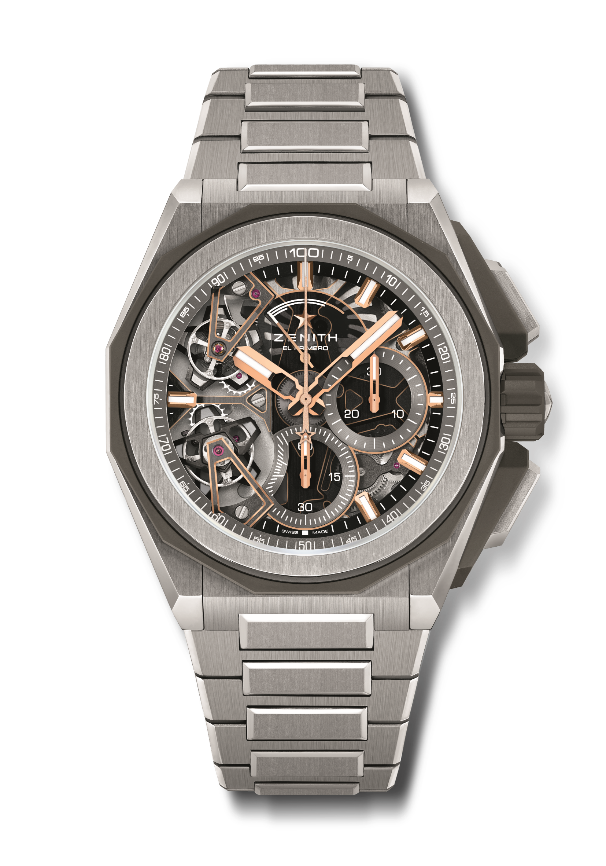 Movimento: El Primero 9020Reserva de marcha: mínimo de 50 horas para o relógio / 50 minutos para o cronógrafoFunções: Horas e minutos no centro. Double Tourbillon. 1 escape para o relógio (36 000 VpH / 5 Hz - a gaiola completa uma rotação em 60 segundos). 1 escape para o Cronógrafo (360 000 VpH / 50 Hz - a gaiola completa uma rotação em 5 segundos). Cronógrafo com precisão de 1/100 de segundo:  - Ponteiro de cronógrafo central que dá uma volta a cada segundo– Contador de 30 minutos às 3 horas- Contador de 60 segundos às 6 horas- Indicação de reserva de marcha do cronógrafo às 12 horasAcabamentos: Massa oscilante especial com acabamentos acetinadosPreço: 69000Material: Titânio escovadoEstanqueidade: 20 ATM Mostrador: Trabalhado com aberturasCaixa: 45 mmÍndices das horas: Revestidos a ouro, facetados e revestidos com Super-LumiNova SLN C1 [índices das horas]Ponteiros: Revestidos a ouro, facetados e revestidos com Super-LumiNova SLN C1 [Ponteiros]Bracelete e fivela: Bracelete em titânio com fecho extensível em titânio 